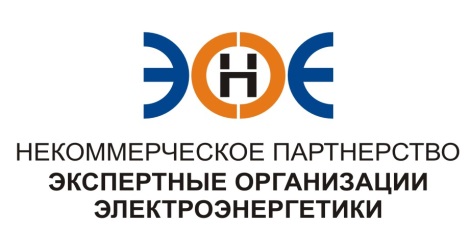 УТВЕРЖДАЮПредседательКонтрольного  комитета                                                                                                          							 ___________А.А. Анищенко«       »                               2014 г.Графикпроведения плановых (камеральных, выездных) проверок организаций-членов НП «Экспертные организации электроэнергетики» в 2015 г.Санкт-Петербург 2014 г.График проведения плановых проверок (камеральных, выездных) организаций – членов НП «ЭОЭ»  на февраль 2015 г.График проведения плановых проверок (камеральных, выездных) организаций – членов НП «ЭОЭ»  на март 2015 г.График проведения плановых проверок (камеральных, выездных) организаций – членов НП «ЭОЭ»  на апрель  2015 г.График проведения плановых проверок (камеральных, выездных) организаций – членов НП «ЭОЭ»  на май 2015 г.График проведения плановых проверок (камеральных, выездных) организаций – членов НП «ЭОЭ»  на июнь 2015 г.График проведения плановых проверок (камеральных, выездных) организаций – членов НП «ЭОЭ»  на июль 2015 г.График проведения плановых проверок (камеральных, выездных) организаций – членов НП «ЭОЭ»  на август 2015 г.График проведения плановых проверок (камеральных, выездных) организаций – членов НП «ЭОЭ»  на сентябрь 2015 г.График проведения плановых проверок (камеральных, выездных) организаций – членов НП «ЭОЭ»  на октябрь 2015 г.График проведения плановых проверок (камеральных, выездных) организаций – членов НП «ЭОЭ»  на ноябрь 2015 г.№п/пРег. № в реестре СРОНаименование организации№ Свидетельства о допускеНачало срока действияВремя проверкиВид проверкиАдрес организации (фактический)Ответственные за проверкуРезультат проверки1086-11/2010-СРО-П-080ООО «Маркон»0219-086-11/2010-СРО-П-08018.05.2012февралькамеральная195248, Санкт-Петербург, Ириновский пр., д. 1, лит. Ж, пом. 61 в 2-Н2089-11/2010-СРО-П-080ООО «Северо-Западные инженерные сети»0260-089-11/2010-СРО-П-08028.12.2012февралькамеральная191040, Санкт-Петербург, Лиговский пр., д. 50, лит. Х, пом. 453065-04/2010-СРО-П-080ООО «Электрон-Н»0229-065-04/2010-СРО-П-08001.11.2012февралькамеральная195112, Санкт-Петербург, Заневский пр., д. 21, кв. 714108-09/2011-СРО-П-080ООО «Центр по работе с клиентами и присоединению»0312-108-09/2011-СРО-П-08023.01.2014февралькамеральная191040, Санкт-Петербург, Лиговский пр., д. 61, лит. А5111-13/2011-СРО-П-080ЗАО «Общество взаимного доверия – Энергомонтаж»0238-111-13/2011-СРО-П-08019.11.2012февралькамеральная192029, Санкт-Петербург, пр. Обуховской обороны, д. 86, лит. К6069-04/2010-СРО-П-080ЗАО «Подводречстрой-1»0281-069-04/2010-СРО-П-08011.01.2013февралькамеральная199155, Санкт-Петербург,  пер. Декабристов, д. 20, лит. А7106-05/2011-СРО-П-080ООО «ВЕНЕРА»0267-106-05/2011-СРО-П-08028.12.2012февральвыездная194156, Санкт-Петербург, Энгельса пр.,  д. 27, лит. З, оф. 5138078-04/2010-СРО-П-080ООО «Террикон»0297-078-04/2010-СРО-П-08031.05.2013февральвыездная194044, Санкт-Петербург, Финляндский пр., д. 4, лит. А№п/пРег. № в реестре СРОНаименование организации№ Свидетельства о допускеНачало срока действияВремя проверкиВид проверкиАдрес организации (фактический)Ответственные за проверкуРезультат проверки9044-02/2009-СРО-П-080ООО «Славянская энергосетевая компания»0336-044-02/2009-СРО-П-08014.04.2015марткамеральная196620, Санкт-Петербург, г. Пушкин, ул. Промышленная, д. 1310024-01/2009-СРО-П-080ООО «Энергостройпроект»0291-024-01/2009-СРО-П-08018.03.2013марткамеральная196608, Санкт-Петербург,  г. Пушкин, ул. Промышленная, д. 1111026-02/2009-СРО-П-080ООО «Архитектурная мастерская Р.В. Ахметханова»0242-026-02/2009-СРО-П-08014.11.2012марткамеральная199226, Санкт-Петербург, В.О., Большой пр. 4/19, кв. 1712107-08/2011-СРО-П-080ООО «Балт Гидро Проект»0310-107-08/2011-СРО-П-08019.12.2013марткамеральная194044, Санкт-Петербург, ул. Смолячкова, д. 313096-16/2010-СРО-П-080ООО «Инжиниринговая Компания «ТПК Энерго»0305-096-16/2010-СРО-П-08012.11.2013мартвыездная195197, Санкт-Петербург, ул. Жукова, д. 1914055-02/2009-СРО-П-080ООО «Энергоучет-Автоматизация»0225-055-02/2009-СРО-П-08031.07.2012мартвыездная195197, Санкт-Петербург, ул. Жукова, д. 1915004-01/2009-СРО-П-080ОАО «Энергоучет»0213-004-01/2009-СРО-П-08020.03.2012мартвыездная195197, Санкт-Петербург, ул. Жукова, д. 19№п/пРег. № в реестре СРОНаименование организации№ Свидетельства о допускеНачало срока действияВремя проверкиВид проверкиАдрес организации (фактический)Ответственные за проверкуРезультат проверки16095-15/2010-СРО-П-080ООО «СТР инжиниринг»0262-095-15/2010-СРО-П-08028.12.2012апрелькамеральная192007, Санкт-Петербург, Курская ул.,  д. 2717083-09/2010-СРО-П-080ООО «Проект-Плюс»0265-083-09/2010-СРО-П-08028.12.2012апрелькамеральная199178,  Санкт-Петербург наб. реки Смоленки, д. 14, лит. А, оф. 25018090-12/2010-СРО-П-080ОАО «Вневшеэкономическое объединение «Технопромэкспорт»0132-090-12/2010-СРО-П-08021.10.2010апрелькамеральная119019, Москва, ул. Новый Арбат, д.15, стр.219003-01/2009-СРО-П-080ООО «Электросервис»0234-003-01/2009-СРО-П-08015.11.2012апрелькамеральная199034, Санкт-Петербург, ВО, 11-я линия, д. 4, лит. А, пом. 8Н20120-05/2014-СРО-П-080ООО «Кронверк»0324-120-05/2014-СРО-П-08003.06.2014апрельвыездная194044, Санкт-Петербург, Выборгская наб., д. 29, лит. А21001-01/2009-СРО-П-080ООО «Стройэнергокомплект»0315-001-01/2009-СРО-П-08027.02.2014апрелькамеральная196608, Санкт-Петербург, г. Пушкин, ул. Промышленная, д. 1122018-01/2009-СРО-П-080ООО «Инженерные спецтехнологии»0285-018-01/2009-СРО-П-08001.01.2013апрелькамеральная199155, Санкт-Петербург, пер. Декабристов, д. 20, лит.А23091-12/2010-СРО-П-080ОАО «Петербургская сбытовая компания»0251-091-12/2010-СРО-П-08028.12.2012апрельвыездная195009, Санкт-Петербург, ул. Михайлова, д. 11№п/пРег. № в реестре СРОНаименование организации№ Свидетельства о допускеНачало срока действияВремя проверкиВид проверкиАдрес организации (фактический)Ответственные за проверкуРезультат проверки240114-10/2012-СРО-П-080ООО «УралСпецГидроТехнологии»0220-0114-10/2012-СРО-П-08025.05.2012майкамеральная623280, Свердловская обл., г. Ревда, ул. Спортивная, д. 17, оф. 125060-03/2009-СРО-П-080ООО «Вольт»0334-060-03/2009-СРО-П-08014.04.2015майкамеральная199178, Санкт-Петербург, ВО, 13-я линия, д. 54, лит. В, пом. 2Н26115-10/2012-СРО-П-080ООО «Дата Трансфер»0332-115-10/2012-СРО-П-08012.12.2014майкамеральная199155, Санкт-Петербург, пер. Декабристов, д. 20, лит. А, пом. 31127113-01/2012-СРО-П-080ООО «Оператор комплексного учета»0210-113-01/2012-СРО-П-08014.02.2012майвыездная125212, Москва, Адмирала Макарова ул., д. 8, стр. 128121-05/2014-СРО-П-080ОАО «Энергосервисная компания «Ленэнерго»0319-121-05/2014-СРО-П-08019.05.2014майкамеральная191124, Санкт-Петербург, Синопская наб., д. 60-62, лит. А29122-05/2014-СРО-П-080ООО «Энергострой»0321-122-05/2014-СРО-П-08028.05.2014майкамеральная192148, Санкт-Петербург, ул. Седова, д. 37, лит. А, офис 16330032-02/2009-СРО-П-080ООО «Испытательный центр»0261-032-02/2009-СРО-П-08028.12.2012майвыездная193091, Санкт-Петербург, Октябрьская наб., д. 6, лит. Н, пом.2Н№п/пРег. № в реестре СРОНаименование организации№ Свидетельства о допускеНачало срока действияВремя проверкиВид проверкиАдрес организации (фактический)Ответственные за проверкуРезультат проверки31034-02/2009-СРО-П-080ООО «Контур»0232-034-02/2009-СРО-П-08009.11.2012июнькамеральная194044, Санкт-Петербург, Крапивный пер., д. 5, оф. 432017-01/2009-СРО-П-080ООО «Ядро»0266-017-01/2009-СРО-П-08028.12.2012июнькамеральная192029,  Санкт-Петербург, пр. Обуховской обороны, д. 76 А, оф. 220,22333023-01/2009-СРО-П-080ООО «Энерго-Мастер»0333-023-01/2009-СРО-П-08023.12.2014июнькамеральная199178, Санкт-Петербург, ВО, 11-я линия, д. 64, лит. Д34054-02/2009-СРО-П-080ООО «ЭнергоГарант»0247-054-02/2009-СРО-П-08010.12.2012июнькамеральная199178, Санкт-Петербург, ВО, 10-я линия, д. 59, оф. 1335037-02/2009-СРО-П-080ООО «Петербург Электро»0208-037-02/2009-СРО-П-08026.01.2012июньвыездная199034, Санкт-Петербург, ВО, 13-я линия, д. 6/8, лит. А, пом. 22 Н36068-13/2011-СРО-П-080ООО «Северо-Западный ЖилПромПроект»0201-068-13/2011-СРО-П-08007.10.2011июньвыездная196128, Санкт-Петербург, ул. Варшавская, д. 11, оф. 45637028-02/2009-СРО-П-080ИП Веселова Оксана Владимировна0275-028-02/2009-СРО-П-08001.01.2013июнькамеральная195257, Санкт-Петербург, Северный пр., д. 63, к. 2, кв. 192№п/пРег. № в реестре СРОНаименование организации№ Свидетельства о допускеНачало срока действияВремя проверкиВид проверкиАдрес организации (фактический)Ответственные за проверкуРезультат проверки38021-01/2009-СРО-П-080АНО «Лабораторные испытания»0323-021-01/2009-СРО-П-08002.06.2014июльвыездная199155, Санкт-Петербург, пер. Декабристов, д. 20, лит.А39002-01/2009-СРО-П-080ООО «Энергосистема»0327-002-01/2009-СРО-П-08003.10.2014июльвыездная199155, Санкт-Петербург, пер. Декабристов, д. 20, лит.А40031-02/2009-СРО-П-080ООО «ИРБИС»0257-031-02/2009-СРО-П-08028.12.2012июльвыездная. Санкт-Петербург, ул. 13-я Красноармейская, д.6, к.1741059-03/2009-СРО-П-080ООО «Балтийская энергетическая компания»0243-059-03/2009-СРО-П-08021.11.2012июлькамеральная197374, Санкт-Петербург, Торфняная дорога, д. 7, лит. А, БЦ «Гулливер», оф. 20442093-13/2010-СРО-П-080ООО «СпецПроектСервис»0294-093-13/2010-СРО-П-08012.04.2013июлькамеральная344022, г. Ростов-на-Дону, ул. Большая Садовая, д. 188 а/47/221, оф. 641 а43101-19/2010-СРО-П-080ЗАО «Ленэнергоспецремонт»0248-101-19/2010-СРО-П-08010.12.2012июлькамеральная199178, Санкт-Петербург, ВО, 12-я линия, д. 43, лит. А (юр. адр.) 44100-18/2010-СРО-П-080ОАО энергетики и электрификации «Саратовэнерго»0176-100-18/2010-СРО-П-08007.02.2011июлькамеральная410028, Саратовская обл., г. Саратов, ул. Чернышевского, д. 124№п/пРег. № в реестре СРОНаименование организации№ Свидетельства о допускеНачало срока действияВремя проверкиВид проверкиАдрес организации (фактический)Ответственные за проверкуРезультат проверки45105-04/2011-СРО-П-080ООО «ЭкоПроектСервис»0264-105-04/2011-СРО-П-08028.12.2012августкамеральная197341, Санкт-Петербург, Коломяжский пр., д. 27, лит. А46036-02/2009-СРО-П-080ООО «Мега-Сервис»0288-036-02/2009-СРО-П-08001.03.2013августкамеральная199002, Санкт-Петербург, Щербаков пер., д. 17 А47094-14/2010-СРО-П-080ОАО «Мосэнергосбыт»0322-094-14/2010-СРО-П-08028.05.2014августвыездная117312, Москва, ул. Вавилова, д. 948020-01/2009-СРО-П-080ООО «Корн»0331-020-01/2009-СРО-П-08013.11.2014августвыездная191040, Санкт-Петербург, Лиговский пр., д. 56 Г, оф. 3149092-12/2010-СРО-П-080ОАО «Прионежская сетевая компания»0278-092-12/2010-СРО-П-08010.01.2013августвыездная185013, р. Карелия, г. Петрозаводск, ул. Новосулажгорская, д. 2250011-01/2009-СРО-П-080ООО «НТЦ ВИЭ»0326-011-01/2009-СРО-П-08004.09.2014августкамеральная199178, Санкт-Петербург, наб. реки Смоленки, д. 14, лит. А51057-03/2009-СРО-П-080ООО «Арка»0230-057-03/2009-СРО-П-08001.11.2012августкамеральная197022, Санкт-Петербург, ул. Профессора Попова, д.18№п/пРег. № в реестре СРОНаименование организации№ Свидетельства о допускеНачало срока действияВремя проверкиВид проверкиАдрес организации (фактический)Ответственные за проверкуРезультат проверки52012-01/2009-СРО-П-080ООО «ПетроЭнергоПроект»0252-012-01/2009-СРО-П-08028.12.2012сентябрькамеральная195009, Санкт-Петербург, В.О. Железноводская ул., д. 3253066-04/2010-СРО-П-080ООО «БалтЭкоСтрой»0325-066-04/2010-СРО-П-08026.08.2014сентябрькамеральная194044, Санкт-Петербург, Чугунная ул.,  д. 20, лит. А, пом. 9-Н54061-03/2009-СРО-П-080ООО «АктивЭнергоМонтаж»0302-061-03/2009-СРО-П-08028.10.2013сентябрьвыездная196620, Санкт-Петербург, г. Павловск, ул. Мичурина, д. 14,  лит. Б, пом. 1155062-03/2009-СРО-П-080ООО «Уралэнерготел»0304-062-03/2009-СРО-П-08031.10.2013сентябрьвыездная620017, Свердловская обл., г. Екатеринбург, Асбестовский пер.,  д. 3, оф. 156110-13/2011-СРО-П-080ООО «Объединенные ЭнергоСистемы»0295-110-13/2011-СРО-П-08027.05.2013сентябрькамеральная197110, Санкт-Петербург, Константиновский пр., д. 11, оф. 21057118-02/2013-СРО-П-080ООО «Энергия Северо-Запада»0284-118-02/2013-СРО-П-08011.02.2013сентябрьвыездная197022, Санкт-Петербург, Аптекарская наб., д. 20, лит. А, оф. 31058081-05/2010-СРО-П-080ООО «ЭнергоКонсалт»0329-081-05/2010-СРО-П-08022.10.2014сентябрькамеральная117246, Москва, Научный проезд, д. 12, оф. 6459082-05/2010-СРО-П-080ООО «Ситэк»0330-082-05/2010-СРО-П-08022.10.2014сентябрькамеральная117246, Москва, Научный проезд, д. 12, оф. 32№п/пРег. № в реестре СРОНаименование организации№ Свидетельства о допускеНачало срока действияВремя проверкиВид проверкиАдрес организации (фактический)Ответственные за проверкуРезультат проверки60064-04/2010-СРО-П-080ООО «Блочные котельные Технологии»0204-064-04/2010-СРО-П-08014.10.2011октябрьвыездная620049, Свердловская обл., г. Екатеринбург, пер., Автоматики, д. 1, оф. 30861075-04/2010-СРО-П-080ЗАО «ЭНЕРГОСТРОЙ СПБ»0313-075-04/2010-СРО-П-08020.02.2014октябрькамеральная196601, Санкт-Петербург, г. Пушкин, Октябрьский бульвар, д. 50/3062053-02/2009-СРО-П-080ООО «Электро-Проект»0316-053-02/2009-СРО-П-08014.03.2014октябрьвыездная199406, Санкт-Петербург. ул. Беринга, д. 23, к. 2, лит. А, пом. 28Н63071-04/2010-СРО-П-080ООО «Сев-Зап Эко Строй»0287-071-04/2010-СРО-П-08025.02.2013октябрькамеральная190020, Санкт-Петербург, наб. Обводного канала, д. 134-136-138, к. 96, лит.А, пом. 65 Н64009-01/2009-СРО-П-080ООО «Ленстройпроект»0309-009-01/2009-СРО-П-08019.12.2013октябрькамеральная195009, Санкт-Петербург, ул. Михайлова, д. 17, к. 365007-01/2009-СРО-П-080ООО «ДиалКом»0296-007-01/2009-СРО-П-08031.05.2013октябрькамеральная195009, Санкт-Петербург, ул. Михайлова, д. 17, к. 366033-02/2009-СРО-П-080ООО «Комета»0338-033-02/2009-СРО-П-08004.06.2015октябрьвыездная199155, Санкт-Петербург, ул. Наличная, д. 55, пом. 30667029-02/2009-СРО-П-080ООО «Инженерно-технический центр»0328-029-02/2009-СРО-П-08022.10.2014октябрькамеральная199178, Санкт-Петербург, наб.р. Смоленки, д. 14, лит. А№п/пРег. № в реестре СРОНаименование организации№ Свидетельства о допускеНачало срока действияВремя проверкиВид проверкиАдрес организации (фактический)Ответственные за проверкуРезультат проверки68116-18/2012-СРО-П-080ЗАО «Ленэлектромонтаж»0298-116-18/2012-СРО-П-08010.06.2013ноябрькамеральнаяСанкт-Петербург, Кантемировская ул., д. 12,  БЦ Радуга 12 эт. оф. 6А69070-04/2010-СРО-П-080ООО «Конструктор ИРС»0290-070-04/2010-СРО-П-08001.03.2013ноябрькамеральная192007, Санкт-Петербург, наб. Обводного канала, д. 64, к. 2, оф. 3970109-09/2011-СРО-П-080ООО «ЭР АЙ КОНСТРАКШН ИНЖИНИРИНГ»0289-109-09/2011-СРО-П-08001.03.2013ноябрькамеральная192007, Санкт-Петербург, наб. Обводного канала, д. 64, к. 2, лит. А, пом. 3971080-05/2010-СРО-П-080ООО «Оператор коммерческого учета»0211-080-05/2010-СРО-П-08017.02.2012ноябрьвыездная190031, Санкт-Петербург, наб.р. Фонтанки, д. 113, лит. А72073-04/2010-СРО-П-080ООО «ЛСПБ»0293-073-04/2010-СРО-П-08010.04.2013ноябрькамеральная196128, Санкт-Петербург, ул. Варшавская, д. 11, оф. 42473048-02/2009-СРО-П-080ООО «Электрощит-Монтаж»0306-048-02/2009-СРО-П-08012.11.2013ноябрькамеральная198095, Санкт-Петербург, Митрофаньевское шоссе, д. 1074119-12/2013-СРО-П-080ООО «Номинал»0307-119-12/2013-СРО-П-08004.12.2013ноябрькамеральная197730, Санкт-Петербург, п. Белоостров, Новое шоссе, д. 45А75104-01/2011-СРО-П-080ОАО «Карелэлектросетьремонт»0314-104-01/2011-СРО-П-08024.02.2014ноябрьвыездная185013, р. Карелия, г. Петрозаводск, ул. Пограничная, д. 21